Resultat: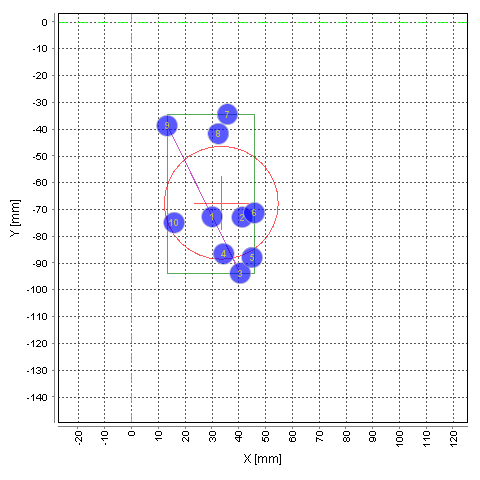 Dato:Nov 6, 2019 10:54:12 AMType af måling:Type 6 @ 300 meterVægt:11,02 gramLOT Nr.:LAPUA NATURALISNo. x [mm] y [mm] V_T300.00 [m/s] E_T [J] Vo [m/s] 1  30.1-72.8568.881783.16804.092  41.3-72.9571.561800.04805.243  40.6-93.8566.801770.13798.214  34.4-86.6572.361805.05805.735  45.0-88.0570.461793.06803.486  45.9-71.3572.061803.19807.607  35.8-34.5572.111803.48806.248  32.5-41.7567.221772.78800.999  13.3-38.8572.611806.63807.7410  15.9-74.9568.141778.52803.39MEAN 33.5-67.5570.221791.60804.27MAX 45.9-34.5572.611806.63807.74MIN 13.3-93.8566.801770.13798.21RANGE 32.659.35.8136.519.52STDEV 11.221.62.2614.202.96Evaluation Value[mm] Impact Mean Point X33.5Impact Mean Point Y-67.5Mean Radius21.2Group Rectangle Width32.6Group Rectangle Height59.3Largest Distance61.5